2017 Vula Vula Biggest one yetOn the 9th of September 2017 the yearly Vula Vula Cycle Challenge took place at the ATKV Eiland Spa again.  And this was the biggest one yet.  435 cyclists entered – 15 of which were  “Dikwiel” bicycles.  60 Riders from nearby farms raced in teams of 4 cyclists - mostly Farmworkers but three farms, Miami Canners, Mahela Boerdery and Group 91 decided to make it interesting and enter Management teams to also ride on the “Dikwiele”.They again took part in the 30km race and everybody was worked up for the challenge.  The spirit amongst the riders was astonishing.  The race was hard as it was so hot already early in the morning.At the end there could only be one winner and Miami Canners took the 1st place – their team consisting of  three Farmworkers and one from the Management.  2nd place went to Laeveld Sitrus- Jasi and 3rd to Mabete Cirus.Group 91 entered 3 teams - one of which was a management team.  Prizes:1st R1600 split between the 4 riders2nd R800 split between 4 riders3rd R400 split between 4 ridersNext year it’s even going to be bigger and better because the challenge is on and growing!!!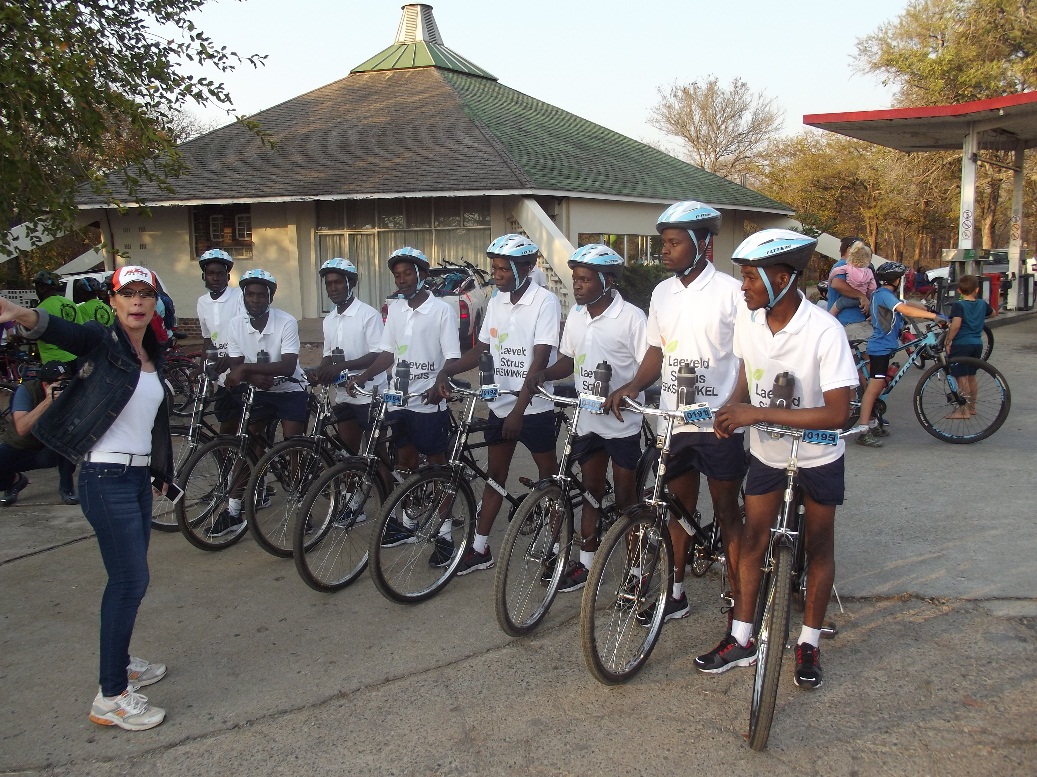 